Projet d’ordre du jourétabli par le Bureau de l’UnionAvertissement : le présent document ne représente pas les principes ou les orientations de l’UPOV	Ouverture de la session	Adoption de l’ordre du jour	Nomination du Secrétaire général (document C/54/11)	Prolongation du mandat du Secrétaire général adjoint (document C/54/12)	Rapport du Secrétaire général adjoint sur les faits nouveaux intervenus à l’UPOV (document C/54/INF/2)	Examen de la conformité de la législation ou du projet de législation de tout État ou de toute organisation ayant déposé une demande selon l’article 34.3) de l’Acte de 1991 de la Convention UPOV	Rapport du président sur les travaux de la quatre-vingt-dix-septième session du Comité consultatif;  adoption, le cas échéant, des recommandations élaborées par ce comité (document C/54/13)	Adoption de documents (document C/54/3)Documents d’informationUPOV/INF/16	Logiciels échangeables (révision)
				(document UPOV/INF/16/9 Draft 1)UPOV/INF/22	Logiciels et équipements utilisés par les membres de l’Union (révision)
				(document UPOV/INF/22/7 Draft 1)UPOV/INF-EXN	Liste des documents UPOV/INF-EXN et date de la version la plus récente de ces documents (révision) (document UPOV/INF-EXN/14 Draft 1)Notes explicativesUPOV/EXN/DEN	Notes explicatives concernant les dénominations variétales en vertu de la Convention UPOV (document UPOV/EXN/DEN/1 Draft 4)Documents TGPTGP/5	Expérience et coopération en matière d’examen DHS	Section 6 : Rapport UPOV d’examen technique et formulaire UPOV de description variétale (révision)
(document TGP/5 : Section 6/3 Draft 1)TGP/7	Élaboration des principes directeurs d’examen (révision)
(document TGP/7/8 Draft 1)TGP/14	Glossaire des termes utilisés dans les documents UPOV (révision)
(document TGP/14/5 Draft 1)TGP/15	Conseils en ce qui concerne l’utilisation des marqueurs biochimiques et moléculaires dans l’examen de la distinction, de l’homogénéité et de la stabilité (DHS) (révision)
(document TGP/15/3 Draft 1)TGP/0	Liste des documents TGP et date de la version la plus récente de ces documents (révision) 
(document TGP/0/12 Draft 1)	États financiers pour 2019 (document C/54/5)	Rapport du vérificateur externe des comptes (document C/54/6)	Arriérés de contributions au 30 septembre 2020 (document C/54/10)	Rapport de gestion financière pour l’exercice biennal 2018-2019 (document C/54/4)	Rapport sur la performance pour l’exercice biennal 2018-2019 (document C/54/9)	Rapport annuel du Secrétaire général pour 2019 (document C/54/2)	Calendrier des réunions :a)	Approbation des programmes de travail du Comité administratif et juridique, du Comité technique et des groupes de travail techniques (document C/54/7)b)	Calendrier des réunions (document C/54/8)	Élection du nouveau présidenta)	du Groupe de travail technique sur les plantes agricoles (TWA)b)	du Groupe de travail technique sur les systèmes d’automatisation et les programmes d’ordinateur (TWC)c)	du Groupe de travail technique sur les plantes fruitières (TWF)d)	du Groupe de travail technique sur les plantes ornementales et les arbres forestiers (TWO)e)	du Groupe de travail technique sur les plantes potagères (TWV)f)	du Groupe de travail sur les techniques biochimiques et moléculaires, notamment les profils d’ADN (BMT)	Questions pour information* :Rapport sur les activités menées pendant les neuf premiers mois de 2020 (document C/54/INF/3)Situation dans les domaines législatif, administratif et technique :i)	Rapports des représentants des membres et des observateurs (document C/54/INF/4)ii)	Coopération en matière d’examen (document C/54/INF/5);  liste des taxons protégés par les membres de l’Union (document C/54/INF/6);  statistiques sur la protection des obtentions végétales pour la période 2015-2019 (document C/54/INF/7)	Communiqué de presse (document C/54/14)	Adoption d’un document rendant compte des décisions adoptées au cours de la session	Clôture de la session[Fin du document]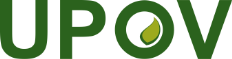 FUnion internationale pour la protection des obtentions végétalesConseilCinquante-quatrième session ordinaire
Genève, 30 octobre 2020C/54/1Original : anglaisDate : 29 mai 2020